TOYS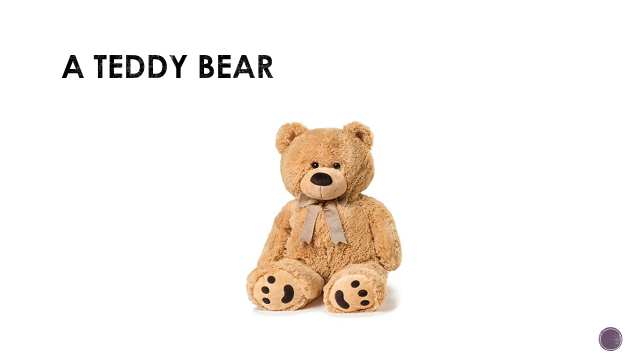 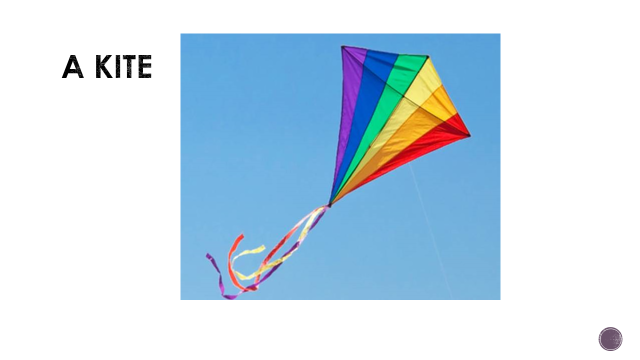 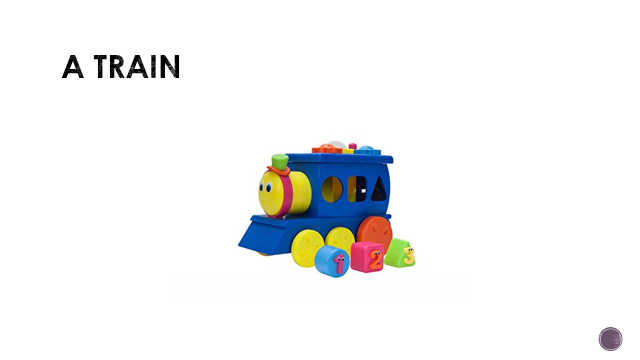 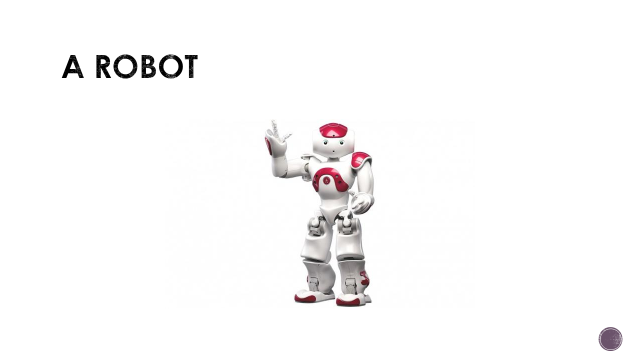 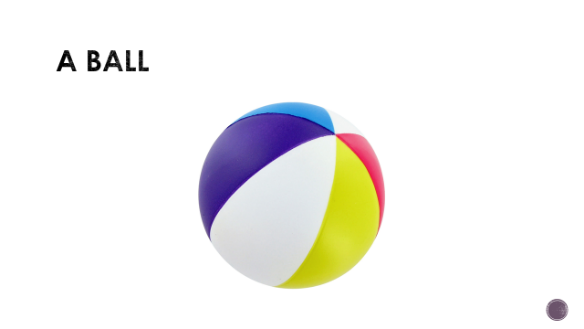 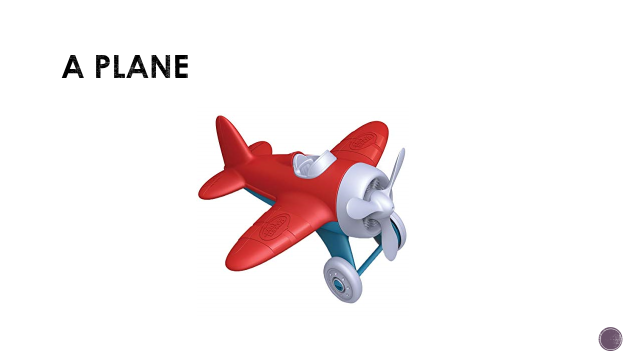 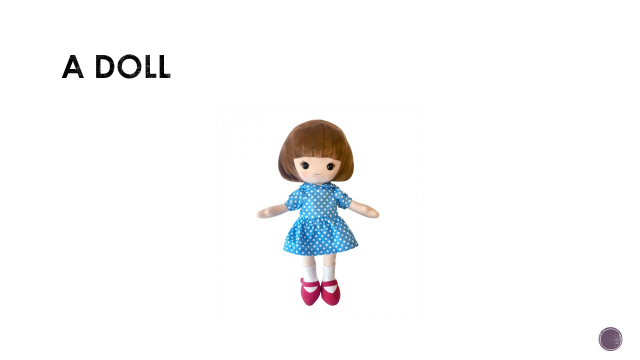 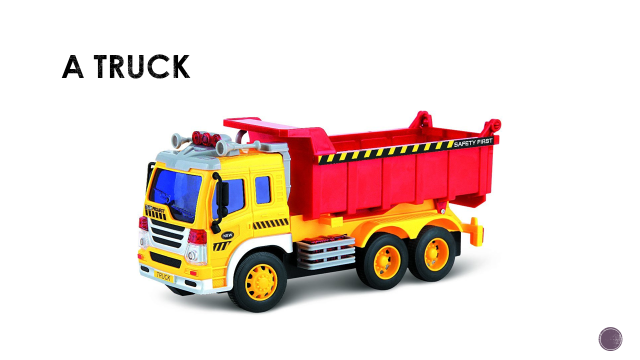 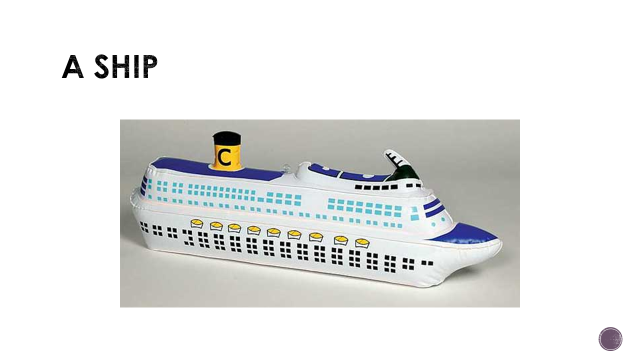 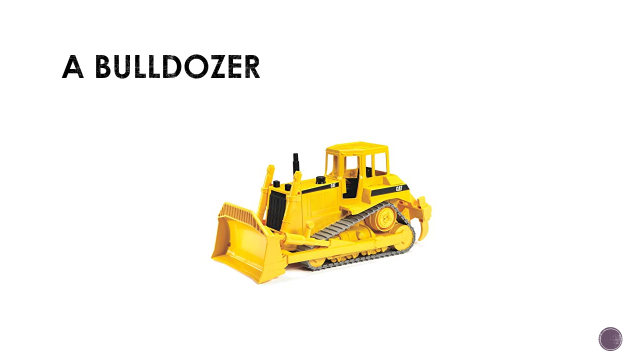 